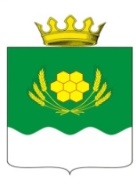 АДМИНИСТРАЦИЯ КУРТАМЫШСКОГО МУНИЦИПАЛЬНОГО ОКРУГА КУРГАНСКОЙ ОБЛАСТИПОСТАНОВЛЕНИЕот 18.04.2023  № 134           г. КуртамышОб утверждении перечня мест, на которые запрещается возвращать животных без владельцев, и перечня лиц, уполномоченных на принятие решений о возврате животных без владельцев на прежние места обитания животных без владельцев	В соответствии с Федеральным законом № 131 от 06.10.2003 г. «Об общих принципах организации местного самоуправления в Российской Федерации», Федеральным законом от 27.12.2018 г. № 498-ФЗ «Об ответственном обращении с животными и о внесении изменений в отдельные законодательные акты Российской Федерации», постановлением правительства Курганской области от 28.09.2022 г. № 304 «О внесении изменений в постановление Правительства Курганской области от 01.07.2019 г. № 229» внесены изменения в постановление Правительства Курганской области от 01.07.2019 г. №229 «Об утверждении Порядка осуществления деятельности по обращению с животными без владельцев на территории Курганской области» ПОСТАНОВЛЯЕТ:1. Утвердить Перечень мест, на которые запрещается возвращать животных без владельцев, согласно приложению № 1 к настоящему постановлению.2. Утвердить Перечень лиц, уполномоченных на принятие решений о возврате животных без владельцев на прежние места обитания животных без владельцев, согласно приложению № 2 к настоящему постановлению.           3. Настоящее постановление разместить на официальном сайте Администрации Куртамышского муниципального округа Курганской области и опубликовать в газете «Куртамышская нива».4. Настоящее постановление вступает в силу после его официального опубликования.5. Контроль за исполнением настоящего постановления возложить на руководителя отдела экономики Администрации Куртамышского муниципального округа Курганской области.Глава Куртамышского муниципального округа    Курганской области                                                                                             А.Н.ГвоздевИсп. Е.А. Тельманова2-15-61Приложение 1 к постановлениюАдминистрации Куртамышского муниципального округа Курганской области       от 18.04.2023 № 134   «Об утверждении перечня мест, на которые запрещается возвращать животных без владельцев, и перечня лиц, уполномоченных на принятие решений о возврате животных без владельцев на прежние места обитания животных без владельцев»Перечень мест, на которые запрещается возвращать животных без владельцевК местам, на которых запрещается возвращать животных без владельцев, относятся:- территории, прилегающие к многоквартирным домам – 5 м от границ объекта;- детские игровые и детские спортивные площадки – в границах учреждения;- спортивные площадки для занятий активными видами спорта, площадки, предназначенные для спортивных игр на открытом воздухе – в границах их территорий;- кладбища и мемориальные зоны – в границах их территорий;- площадки для проведения массовых мероприятий – в границах их территорий;- территории детских, образовательных и лечебных учреждений – в границах территории учреждения;- территории, прилегающие к объектам культуры – 5 м от границ объекта;- территории, прилегающие к организациям общественного питания, магазинам – 15 м от границ объекта;- территории, на которых расположены здания, занимаемые органами государственной власти Курганской области, органами местного самоуправления муниципальных  образований Курганской области, территориальными органами федеральных органов исполнительной власти и федеральных органов государственной власти – в границах учреждения;- площадки, предназначенные для посадки и высадки пассажиров общественного транспорта – 15 м от границ объекта;- территория  автомобильного  вокзала – 15 м от границ объекта.      Границы прилегающих территорий установлены правилами благоустройства территории Куртамышского муниципального округа Курганской области, утвержденными решением Думы Куртамышского муниципального округа Курганской области от 21 апреля 2022 года № 47. Управляющий делами – руководитель аппарата Администрации Куртамышского муниципального округа Курганской области                                                                                                 Г.В. БулатоваПриложение 2 к постановлению Администрации Куртамышского муниципального округа Курганской области       от 18.04.2023 № 134 «Об утверждении перечня мест, на которые запрещается возвращать животных без владельцев, и перечня лиц, уполномоченных на принятие решений о возврате животных без владельцев на прежние места обитания животных без владельцев»Перечень лиц, уполномоченных на принятие решений о возврате животных без владельцев на прежние места обитания животных без владельцев- Глава Куртамышского муниципального округа Курганской области;- Руководитель отдела экономики  Администрации Куртамышского муниципального округа Курганской области; - Руководитель отдела сельского хозяйства, отдела экономики  Администрации Куртамышского муниципального округа Курганской области;- Ведущий специалист отдела сельского хозяйства, отдела экономики Администрации Куртамышского муниципального округа Курганской области.Управляющий делами – руководитель аппарата Администрации Куртамышского муниципального округаКурганской области                                                                                  Г.В. Булатова